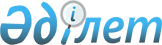 О районном бюджете на 2013-2015 годы
					
			Утративший силу
			
			
		
					Решение Уланского районного маслихата Восточно-Казахстанской области от 26 декабря 2012 года N 93. Зарегистрировано Департаментом юстиции Восточно-Казахстанской области 09 января 2013 года N 2807. Прекращено действие по истечении срока действия (письмо Уланского районного маслихата от 30 декабря 2013 года № 932)      Сноска. Прекращено действие по истечении срока действия (письмо Уланского районного маслихата от 30.12.2013 № 932).      Примечание РЦПИ.

      В тексте документа сохранена пунктуация и орфография оригинала.

      В соответствии со статьями 73, 75 Бюджетного кодекса Республики Казахстан от 4 декабря 2008 года, подпунктом 1) пункта 1 статьи 6 Закона Республики Казахстан от 23 января 2001 года «О местном государственном управлении и самоуправлении в Республике Казахстан», решением Восточно-Казахстанского областного маслихата от 7 декабря 2012 года № 8/99-V «Об областном бюджете на 2013-2015 годы» (зарегистрировано в Реестре государственной регистрации нормативных правовых актов за номером 2781) маслихат Уланского района РЕШИЛ:

       

1. Утвердить районный бюджет на 2013-2015 годы согласно приложению 1 соответственно, в том числе на 2013 год в следующих объемах:

      1) доходы – 4689456,2 тысяч тенге, в том числе:

      налоговые поступления – 776255,0 тысяч тенге;

      неналоговые поступления – 4282,2 тысяч тенге;

      поступления от продажи основного капитала – 23800,0 тысяч тенге;

      поступления трансфертов – 3885119,0 тысяч тенге;

      2) затраты – 4835962,5 тысяч тенге;

      3) чистое бюджетное кредитование – 46450,0 тысяч тенге, в том числе:

      бюджетные кредиты – 51950,0 тысяч тенге;

      погашение бюджетных кредитов – 5500,0 тысяч тенге;

      4) сальдо по операциям с финансовыми активами – 23813,0 тысяч тенге, в том числе:

      приобретение финансовых активов – 23813,0 тысяч тенге;

      5) дефицит (профицит) бюджета – -216769,3 тысяч тенге;

      6) финансирование дефицита (использование профицита) бюджета – 216769,3 тысяч тенге.

      Сноска. Пункт 1 в редакции решения Уланского районного маслихата от 10.12.2013 № 149 (вводится в действие с 01.01.2013).



      2. Учесть на 2013 год нормативы распределения доходов в бюджет района по социальному налогу, индивидуальному подоходному налогу с доходов облагаемых у источника выплаты, индивидуальному подоходному налогу с доходов иностранных граждан, облагаемых у источника выплаты, а также норматив распределения доходов в бюджет района индивидуального подоходного налога с доходов, не облагаемых у источника выплаты, индивидуального подоходного налога с доходов иностранных граждан, не облагаемых у источника выплаты, согласно решения Восточно-Казахстанского областного маслихата от 7 декабря 2012 года № 8/99-V «Об областном бюджете на 2013-2015 годы» (зарегистрировано в Реестре государственной регистрации нормативных правовых актов за номером 2781) в размере 100 процентов.



      3. Районному управлению казначейства с 1 января 2013 года производить зачисление сумм доходов в бюджет района по установленным нормативам.



      4. Установить объем субвенции, передаваемой из областного бюджета в бюджет района на 2013 год в сумме 1869700,0 тысяч тенге.



      5. Утвердить в расходах бюджета района затраты на аппарат маслихата 18170,0 тысяч тенге, на аппарат акима района 71112,0 тысяч тенге.



      6. Утвердить резерв местного исполнительного органа района на 2013 год в сумме 12380,0 тысяч тенге.



      7. Утвердить перечень бюджетных программ, не подлежащих секвестру в процессе исполнения бюджета на 2013 год, согласно приложению 4.



      8. Утвердить расходы на 2013 год по аппаратам акимов сельских округов согласно приложению 5.



      9. Предусмотреть в районном бюджете на 2013 год целевые трансферты на развитие из областного бюджета на строительство и реконструкция объектов культуры, образование и водопроводных сетей. Распределение трансфертов определяется на основании постановления акимата района.



      10. Предусмотреть в районном бюджете на 2013 год целевые текущие трансферты из областного бюджета в сумме 135241,0 тысяч тенге, в том числе:

      на строительство многоквартирного жилого комплекса в поселке Касыма Кайсенова Уланского района Восточно-Казахстанской области Корпус А, Б в сумме 129866,0 тысяч тенге;

      на обеспечение повышения компьютерной грамотности населения в сумме 2342,0 тысяч тенге;

      на оснащение типовых залов общеобразовательных школ района  в сумме 3033,0 тысяч тенге.



      11. Предусмотреть в районном бюджете на 2013 год целевые текущие трансферты из областного бюджета в сумме 49192,0 тысяч тенге на социальную помощь отдельным категориям нуждающихся граждан.



      12. Предусмотреть в районном бюджете на 2013 год целевые текущие трансферты из республиканского бюджета на решение вопросов обустройства аульных (сельских) округов в реализацию мер по содействию экономическому развитию регионов в рамках Программы «Развитие регионов» – 33679,0 тысяч тенге. Распределение трансфертов определяется на основании постановления акимата района.

       

13. Предусмотреть в районном бюджете на 2013 год целевые текущие трансферты из республиканского бюджета в сумме 228320,3 тысяч тенге, в том числе:

      на увеличение штатной численности местных исполнительных органов в сумме 16276,0 тысяч тенге;

      на реализацию государственного образовательного заказа в дошкольных организациях образования – 92502,0 тысяч тенге;

      на реализацию Государственной программы развития образования в Республике Казахстан на 2011-2020 годы – оснащение учебным оборудованием кабинетов физики, химии, биологии в государственных учреждениях основного среднего и общего среднего образования – 16388,0 тысяч тенге;

      на ежемесячную выплату денежных средств опекунам (попечителям) на содержание ребенка-сироты (детей-сирот) и ребенка (детей), оставшихся без попечения родителей – 14673,0 тысяч тенге;

      на увеличение размера доплаты за квалификационную категорию учителям школ и воспитателям дошкольных организаций образования – 20923,0 тысяч тенге;

      на повышение оплаты труда учителям, прошедшим повышение квалификации по учебным программам Автономной Организации Образования «Назарбаев интеллектуальные школы» - 8327,0 тысяч тенге;

      на проведение противоэпизоотических мероприятий – 59231,3 тысяч тенге.

      Сноска. Пункт 13 в редакции решения Уланского районного маслихата от 10.12.2013 № 149 (вводится в действие с 01.01.2013).



      14. Предусмотреть в районном бюджете на 2013 год целевые трансферты на развитие из республиканского бюджета в сумме 502960,0 тысяч тенге, в том числе: на реконструкцию систем водоснабжения – 329108,0 тысяч тенге и на строительство жилья государственного коммунального жилищного фонда – 173852,0 тысяч тенге.

      Сноска. Пункт 14 в редакции решения Уланского районного маслихата от 15.07.2013 № 130 (вводится в действие с 01.01.2013).



      15. Пункт 15 исключен решением Уланского районного маслихата от 26.02.2013 № 95 (вводится в действие с 01.01.2013).



      16. Предусмотреть в районном бюджете на 2013 год целевых трансфертов на развитие из республиканского бюджета на проектирование, развитие, обустройство и приобретение инженерно-коммуникационной инфраструктуры – 69611,0 тысяч тенге, в том числе на строительство инженерных сетей к многоквартирному жилому комплексу в поселке Касыма Кайсенова Уланского района Восточно-Казахстанской области.

      Сноска. Пункт 16 в редакции решения Уланского районного маслихата от 15.07.2013 № 130 (вводится в действие с 01.01.2013).



      17. Пункт 17 исключен решением Уланского районного маслихата от 26.02.2013 № 95 (вводится в действие с 01.01.2013).



      18. Учесть, что в составе поступлений районного бюджета на 2013 год предусмотрены кредиты из республиканского бюджета в сумме 137015,0 тысяч тенге и трансферты в сумме 9348,0 тысяч тенге для реализации мер социальной поддержки специалистов.

      Сноска. Пункт 18 в редакции решения Уланского районного маслихата от 15.07.2013 № 130 (вводится в действие с 01.01.2013).



      19. Пункт 19 исключен решением Уланского районного маслихата от 26.02.2013 № 95 (вводится в действие с 01.01.2013).



      20. Предусмотреть в районном бюджете на 2013 год погашение долга перед вышестоящими бюджетами в сумме 5500,0 тысяч тенге в соответствии с заключенными кредитными договорами.



      21. Учесть, что в районном бюджете предусмотрен возврат средств в областной бюджет в связи с упразднением ревизионных комиссий районных маслихатов и созданием государственного учреждения - ревизионной комиссии области в сумме 2667,0 тысяч тенге.



      22. Предусмотреть в районном бюджете на формирование или увеличение уставного капитала юридических лиц 23813,0 тысяч тенге. Распределение сумм определяется на основании постановления акимата района.

      Сноска. Пункт 22 в редакции решения Уланского районного маслихата от 26.02.2013 № 95 (вводится в действие с 01.01.2013).



      22-1. Возврат неиспользованных (недоиспользованных) целевых трансфертов 16921,3 тысяч тенге.

      Сноска. Решение дополнено пунктом 22-1 в соответствии с решением Уланского районного маслихата от 26.02.2013 № 95 (вводится в действие с 01.01.2013).



      23. Настоящее решение вводится в действие с 1 января 2013 года.

      

       Председатель сессии                        Н. Щелоковский      Секретарь

      районного маслихата                        Н. Сейсембина

Приложение № 1 к решению

Уланского районного маслихата

от 26 декабря 2012 года № 93 Бюджет района на 2013 год      Сноска. Приложение 1 в редакции решения Уланского районного маслихата от 10.12.2013 № 149 (вводится в действие с 01.01.2013).

Приложение № 2 к решению

Уланского районного маслихата

от 26 декабря 2012 года № 93 Бюджет района на 2014 год

Приложение № 3 к решению

Уланского районного маслихата

от 26 декабря 2012 года № 93 Бюджет района на 2015 год

Приложение № 4 к решению

Уланского районного маслихата

от 26 декабря 2012 года № 93 Перечень местных бюджетных программ, не подлежащих секвестру

в процессе исполнения местных бюджетов на 2013 год

Приложение № 5 к решению

Уланского районного маслихата

от 26 декабря 2012 года № 93 Расходы по администратору бюджетных программ 123 «Аппарат акима

района в городе, города районного значения, поселка, аула

(села), аульного (сельского) округа»продолжение таблицы:
					© 2012. РГП на ПХВ «Институт законодательства и правовой информации Республики Казахстан» Министерства юстиции Республики Казахстан
				КатегорияКатегорияКатегорияКатегорияСумма

(тысяч тенге)КлассКлассКлассСумма

(тысяч тенге)ПодклассПодклассСумма

(тысяч тенге)Наименование доходовСумма

(тысяч тенге)I. ДОХОДЫ4689456,21Налоговые поступления776255,00 1Подоходный налог 339300,02Индивидуальный подоходный налог 339300,00 3Социальный налог209066,01Социальный налог209066,00 4Налоги на собственность213321,01Налог на имущество140320,03Земельный налог8187,04Налог на транспортные средства57656,05Единый земельный налог7158,00 5Внутренние налоги на товары, работы и услуги10256,02Акцизы746,03Поступления за использование природных и других ресурсов4010,04Сборы за ведение предпринимательской и профессиональной деятельности5500,00 8Обязательные платежи, взимаемые за совершение юридически значимых действий и (или) выдачу документов уполномоченными на то государственными органами или должностными лицами4312,01Государственная пошлина4312,02Неналоговые поступления4282,201Доходы от государственной собственности1612,25Доходы от аренды имущества, находящегося в государственной собственности1600,07Вознаграждения по кредитам, выданным из государственного бюджета12,26Прочие неналоговые поступления2670,001Прочие неналоговые поступления2670,03Поступления от продажи основного капитала23800,001Продажа государственного имущества, закрепленного за государственными учреждениями1700,01Продажа государственного имущества, закрепленного за государственными учреждениями1700,00 3Продажа земли и нематериальных активов 22100,01Продажа земли 22000,02Продажа нематериальных активов100,04Поступления трансфертов3885119,00 2Трансферты из вышестоящих органов государственного управления3885119,02Трансферты из областного бюджета3885119,0Функциональная группаФункциональная группаФункциональная группаФункциональная группаФункциональная группаСумма

(тысяч тенге)Функциональная подгруппаФункциональная подгруппаФункциональная подгруппаФункциональная подгруппаСумма

(тысяч тенге)Администратор программАдминистратор программАдминистратор программСумма

(тысяч тенге)ПрограммаПрограммаСумма

(тысяч тенге)Наименование расходовСумма

(тысяч тенге)ЗАТРАТЫ4835962,501Государственные услуги общего характера318422,61Представительные, исполнительные и другие органы, выполняющие общие функции государственного управления293848,6112Аппарат маслихата района (города областного значения)19179,0001Услуги по обеспечению деятельности маслихата района (города областного значения)12911,0003Капитальные расходы государственного органа 6268,0122Аппарат акима района (города областного значения)98156,0001Услуги по обеспечению деятельности акима района (города областного значения)79039,0003Капитальные расходы государственного органа 19117,0123Аппарат акима района в городе, города районного значения, поселка, села, сельского округа176513,6001Услуги по обеспечению деятельности акима района в городе, города районного значения, поселка, села, сельского округа162722,5022Капитальные расходы государственного органа13791,12Финансовая деятельность2710,0459Отдел экономики и финансов района (города областного значения)2710,0003Проведение оценки имущества в целях налогообложения308,0011Учет, хранение, оценка и реализация имущества, поступившего в коммунальную собственность802,0028Приобретение имущества в коммунальную собственность1600,09Прочие государственные услуги общего характера21864,0459Отдел экономики и финансов района (города областного значения)21864,0001Услуги по реализации государственной политики в области формирования и развития экономической политики, государственного планирования, исполнения бюджета и управления коммунальной собственностью района (города областного значения)20673,0015Капитальные расходы государственного органа1191,002Оборона9964,01Военные нужды8071,0122Аппарат акима района (города областного значения)8071,0005Мероприятия в рамках исполнения всеобщей воинской обязанности8071,02Организация работы по чрезвычайным ситуациям1893,0122Аппарат акима района (города областного значения)1893,0006Предупреждение и ликвидация чрезвычайных ситуаций масштаба района (города областного значения)1893,004Образование2502782,71Дошкольное воспитание и обучение166976,0471Отдел образования, физической культуры и спорта района (города областного значения)166976,0003Обеспечение деятельности организаций дошкольного воспитания и обучения74474,0040Реализация государственного образовательного заказа в дошкольных организациях образования92502,02Начальное, основное среднее и общее среднее образование1685216,1123Аппарат акима района в городе, города районного значения, поселка, села, сельского округа611,0005Организация бесплатного подвоза учащихся до школы и обратно ( сельской) местности611,0471Отдел образования, физической культуры и спорта района (города областного значения)1684605,1004Общеобразовательное обучение1667399,6005Дополнительное образование для детей и юношества17205,59Прочие услуги в области образования650590,6467Отдел строительства района (города областного значения)596057,0037Строительство и реконструкция объектов образования596057,0471Отдел образования, физической культуры и спорта района (города областного значения)54533,6008Информатизация системы образования в государственных учреждениях образования района (города областного значения)4759,0009Приобретение и доставка учебников, учебно-методических комплексов для государственных учреждений образования района (города областного значения)9597,0010Проведение школьных олимпиад, внешкольных мероприятий и конкурсов районного (городского) масштаба1016,0020Ежемесячная выплата денежных средств опекунам (попечителям) на содержание ребенка-сироты (детей-сирот), и ребенка (детей), оставшегося без попечения родителей14673,0067Капитальные расходы подведомственных государственных учреждений и организаций22146,6068Обеспечение повышения компьютерной грамотности населения2342,006Социальная помощь и социальное обеспечение207840,02Социальная помощь180379,0451Отдел занятости и социальных программ района (города областного значения)180379,0002Программа занятости41422,0004Оказание социальной помощи на приобретение топлива специалистам здравоохранения, образования, социального обеспечения, культуры, спорта и ветеринарии в сельской местности в соответствии с законодательством Республики Казахстан13827,0005Государственная адресная социальная помощь7047,0006Оказание жилищной помощи 11743,0007Социальная помощь отдельным категориям нуждающихся граждан по решениям местных представительных органов50298,0010Материальное обеспечение детей-инвалидов, воспитывающихся и обучающихся на дому3060,0014Оказание социальной помощи нуждающимся гражданам на дому31509,0016Государственные пособия на детей до 18 лет18250,0017Обеспечение нуждающихся инвалидов обязательными гигиеническими средствами и предоставление услуг специалистами жестового языка, индивидуальными помощниками в соответствии с индивидуальной программой реабилитации инвалида1723,0023Обеспечение деятельности центров занятости населения1500,09Прочие услуги в области социальной помощи и социального обеспечения27461,0451Отдел занятости и социальных программ района (города областного значения)27461,0001Услуги по реализации государственной политики на местном уровне в области обеспечения занятости и реализации социальных программ для населения25461,0011Оплата услуг по зачислению, выплате и доставке пособий и других социальных выплат2000,007Жилищно-коммунальное хозяйство966435,31Жилищное хозяйство533369,0123Аппарат акима района в городе, города районного значения, поселка, села, сельского округа4552,0027Ремонт и благоустройство объектов в рамках развития городов и сельских населенных пунктов по Дорожной карте занятости 20204552,0455Отдел культуры и развития языков района (города областного значения)1134,0024Ремонт объектов в рамках развития городов и сельских населенных пунктов по Дорожной карте занятости 20201134,0458Отдел жилищно-коммунального хозяйства, пассажирского транспорта и автомобильных дорог района (города областного значения)6031,0004Обеспечение жильем отдельных категорий граждан1350,0041Ремонт и благоустройство объектов в рамках развития городов и сельских населенных пунктов по Дорожной карте занятости 20204681,0467Отдел строительства района (города областного значения)515019,0003Проектирование, строительство и (или) приобретение жилья коммунального жилищного фонда 438928,0004Проектирование, развитие, обустройство и (или) приобретение инженерно-коммуникационной инфраструктуры 69611,0072Строительство и (или) приобретение служебного жилища и развитие и (или) приобретение инженерно-коммуникационной инфраструктуры в рамках Программы занятости 20206480,0479Отдел жилищной инспекции6633,0001Услуги по реализации государственной политики на местном уровне в области жилищного фонда6363,0005Капитальные расходы государственного органа 270,02Коммунальное хозяйство381739,0123Аппарат акима района в городе, города районного значения, поселка, села, сельского округа3497,0014Организация водоснабжения населенных пунктов3497,0458Отдел жилищно-коммунального хозяйства, пассажирского транспорта и автомобильных дорог района (города областного значения)7450,0012Функционирование системы водоснабжения и водоотведения4850,0026Организация эксплуатации тепловых сетей, находящихся в коммунальной собственности районов (городов областного значения)2600,0467Отдел строительства района (города областного значения)370792,0006Развитие системы водоснабжения и водоотведения 370792,03Благоустройство населенных пунктов51327,3123Аппарат акима района в городе, города районного значения, поселка, села, сельского округа44282,3008Освещение улиц населенных пунктов24910,0009Обеспечение санитарии населенных пунктов6251,0011Благоустройство и озеленение населенных пунктов13121,3458Отдел жилищно-коммунального хозяйства, пассажирского транспорта и автомобильных дорог района (города областного значения)7045,0018Благоустройство и озеленение населенных пунктов7045,008Культура, спорт, туризм и информационное пространство536792,11Деятельность в области культуры382064,0455Отдел культуры и развития языков района (города областного значения)86811,0003Поддержка культурно-досуговой работы86811,0467Отдел строительства района (города областного значения)295253,0011Развитие объектов культуры295253,02Спорт10104,0471Отдел образования, физической культуры и спорта района (города областного значения)10104,0013Развитие массового спорта и национальных видов спорта1505,0014Проведение спортивных соревнований на районном (города областного значения) уровне2899,0015Подготовка и участие членов сборных команд района (города областного значения) по различным видам спорта на областных спортивных соревнованиях5700,03Информационное пространство45459,6455Отдел культуры и развития языков района (города областного значения)27164,6006Функционирование районных (городских) библиотек21550,6007Развитие государственного языка и других языков народа Казахстана5614,0456Отдел внутренней политики района (города областного значения)18295,0002Услуги по проведению государственной информационной политики через газеты и журналы13000,0005Услуги по проведению государственной информационной политики через телерадиовещание5295,09Прочие услуги по организации культуры, спорта, туризма и информационного пространства99164,5455Отдел культуры и развития языков района (города областного значения)78434,5001Услуги по реализации государственной политики на местном уровне в области развития языков и культуры8204,0032Капитальные расходы подведомственных государственных учреждений и организаций70230,5456Отдел внутренней политики района (города областного значения)20730,0001Услуги по реализации государственной политики на местном уровне в области информации, укрепления государственности и формирования социального оптимизма граждан14772,0003Реализация мероприятий в сфере молодежной политики5458,0006Капитальные расходы государственного органа170,0032Капитальные расходы подведомственных государственных учреждений и организаций330,009Топливно-энергетический комплекс и недропользование150,09Прочие услуги в области топливно-энергетического комплекса и недропользования150,0458Отдел жилищно-коммунального хозяйства, пассажирского транспорта и автомобильных дорог района (города областного значения)150,0036Развитие газотранспортной системы 150,010Сельское, водное, лесное, рыбное хозяйство, особо охраняемые природные территории, охрана окружающей среды и животного мира, земельные отношения87505,31Сельское хозяйство14599,0459Отдел экономики и финансов района (города областного значения)9349,0099Реализация мер по оказанию социальной поддержки специалистов9349,0475Отдел предпринимательства, сельского хозяйства и ветеринарии района (города областного значения)5250,0005Обеспечение функционирования скотомогильников (биотермических ям)3150,0007Организация отлова и уничтожения бродячих собак и кошек2100,06Земельные отношения13675,0463Отдел земельных отношений района (города областного значения)13675,0001Услуги по реализации государственной политики в области регулирования земельных отношений на территории района (города областного значения)10885,0002Работы по переводу сельскохозяйственных угодий из одного вида в другой888,0006Землеустройство, проводимое при установлении границ городов районного значения, районов в городе, поселков аулов (сел), аульных (сельских) округов1596,0007Капитальные расходы государственного органа 306,09Прочие услуги в области сельского, водного, лесного, рыбного хозяйства, охраны окружающей среды и земельных отношений59231,3475Отдел предпринимательства, сельского хозяйства и ветеринарии района (города областного значения)59231,3013Проведение противоэпизоотических мероприятий59231,311Промышленность, архитектурная, градостроительная и строительная деятельность31430,32Архитектурная, градостроительная и строительная деятельность31430,3467Отдел строительства района (города областного значения)9599,0001Услуги по реализации государственной политики на местном уровне в области строительства9299,0017Капитальные расходы государственного органа 300,0468Отдел архитектуры и градостроительства района (города областного значения)21831,3001Услуги по реализации государственной политики в области архитектуры и градостроительства на местном уровне 7661,3003Разработка схем градостроительного развития территории района и генеральных планов населенных пунктов14000,0004Капитальные расходы государственного органа170,012Транспорт и коммуникации66527,01Автомобильный транспорт66527,0458Отдел жилищно-коммунального хозяйства, пассажирского транспорта и автомобильных дорог района (города областного значения)66527,0022Развитие транспортной инфраструктуры227,0023Обеспечение функционирования автомобильных дорог66300,013Прочие87719,79Прочие87719,7123Аппарат акима района в городе, города районного значения, поселка, села, сельского округа25071,2040Реализация мер по содействию экономическому развитию регионов в рамках Программы «Развитие регионов» 25071,2455Отдел культуры и развития языков района (города областного значения)7136,0040Реализация мер по содействию экономическому развитию регионов в рамках Программы «Развитие регионов»7136,0458Отдел жилищно-коммунального хозяйства, пассажирского транспорта и автомобильных дорог района (города областного значения)9963,0001Услуги по реализации государственной политики на местном уровне в области жилищно-коммунального хозяйства, пассажирского транспорта и автомобильных дорог9555,4013Капитальные расходы государственного органа 407,6459Отдел экономики и финансов района (города областного значения)5500,0012Резерв местного исполнительного органа района (города областного значения) 5500,0471Отдел образования, физической культуры и спорта района (города областного значения)20915,0001Услуги по обеспечению деятельности отдела образования, физической культуры и спорта19163,0018Капитальные расходы государственного органа 1752,0475Отдел предпринимательства, сельского хозяйства и ветеринарии района (города областного значения)19134,5001Услуги по реализации государственной политики на местном уровне в области развития предпринимательства, промышленности, сельского хозяйства и ветеринарии18370,5003Капитальные расходы государственного органа 764,014Обслуживание долга12,21Обслуживание долга12,2459Отдел экономики и финансов района (города областного значения)12,2021Обслуживание долга местных исполнительных органов по выплате вознаграждений и иных платежей по займам из областного бюджета12,215Трансферты20381,31Трансферты20381,3459Отдел экономики и финансов района (города областного значения)20381,3006Возврат неиспользованных (недоиспользованных) целевых трансфертов17714,3024Целевые текущие трансферты в вышестоящие бюджеты в связи с передачей функций государственных органов из нижестоящего уровня государственного управления в вышестоящий2667,016III. Чистое бюджетное кредитование46450,0Бюджетные кредиты 51950,010Сельское, водное, лесное, рыбное хозяйство, особо охраняемые природные территории, охрана окружающей среды и животного мира, земельные отношения51950,01Сельское хозяйство51950,0459Отдел экономики и финансов района (города областного значения)51950,0018Бюджетные кредиты для реализации мер социальной поддержки специалистов51950,05Погашение бюджетных кредитов5500,001Погашение бюджетных кредитов5500,01Погашение бюджетных кредитов, выданных из государственного бюджета5500,013Погашение бюджетных кредитов, выданных из местного бюджета физическим лицам5500,0IV. Сальдо по операциям с финансовыми активами 23813,0Приобретение финансовых активов 23813,013Прочие23813,09Прочие23813,0458Отдел жилищно-коммунального хозяйства, пассажирского транспорта и автомобильных дорог района (города областного значения)23813,0065Формирование или увеличение уставного капитала юридических лиц23813,0V. Дефицит бюджета (профицит)-216769,3VI. Финансирование дефицита (использование профицита) бюджета216769,37Поступления займов187015,001Внутренние государственные займы187015,02Договоры займа187015,016Погашение займов5500,01Погашение займов5500,0459Отдел экономики и финансов района (города областного значения)5500,0005Погашение долга местного исполнительного органа перед вышестоящим бюджетом5500,08Используемые остатки бюджетных средств35254,301Остатки бюджетных средств35254,31Свободные остатки бюджетных средств35254,301Свободные остатки бюджетных средств35254,3КатегорияКатегорияКатегорияКатегорияКатегорияСумма

(тысяч тенге)КлассКлассКлассКлассСумма

(тысяч тенге)ПодклассПодклассПодклассСумма

(тысяч тенге)СпецификаСпецификаСумма

(тысяч тенге)Наименование доходовСумма

(тысяч тенге)123456I. ДОХОДЫ27270431НАЛОГОВЫЕ ПОСТУПЛЕНИЯ81714501Подоходный налог3729762Индивидуальный подоходный налог37297601Индивидуальный подоходный налог с доходов, облагаемых у источника выплаты34177502Индивидуальный подоходный налог с доходов, не облагаемых у источника выплаты2646004Индивидуальный подоходный налог с доходов иностранных граждан, облагаемых у источника выплаты474103Социальный налог2191771Социальный налог21917701Социальный налог21917704Налоги на собственность2080721Налог на имущество14169301Налог на имущество юридических лиц и индивидуальных предпринимателей13858402Налог на имущество физических лиц31093Земельный налог880601Земельный налог с физических лиц на земли сельскохозяйственного назначения71102Земельный налог с физических лиц на земли населенных пунктов374303Земельный налог на земли промышленности, транспорта, связи, обороны и иного несельскохозяйственного назначения78307Земельный налог с юридических лиц и индивидуальных предпринимателей, частных нотариусов и адвокатов на земли сельскохозяйственного назначения48208Земельный налог с юридических лиц, индивидуальных предпринимателей, частных нотариусов и адвокатов на земли населенных пунктов30874Налог на транспортные средства4762801Налог на транспортные средства с юридических лиц352802Налог на транспортные средства с физических лиц441005Единый земельный налог994501Единый земельный налог994505Внутренние налоги на товары, работы и услуги116622Акцизы84496Бензин (за исключением авиационного), реализуемый юридическими и физическими лицами в розницу, а также используемый на собственные производственные нужды81097Дизельное топливо, реализуемое юридическими и физическими лицами в розницу, а также используемое на собственные производственные нужды343Поступления за использование природных и других ресурсов463115Плата за пользование земельными участками46314Сборы за ведение предпринимательской и профессиональной деятельности618701Сбор за государственную регистрацию индивидуальных предпринимателей38002Лицензионный сбор за право занятия отдельными видами деятельности173103Сбор за государственную регистрацию юридических лиц и учетную регистрацию филиалов и представительств, а также их перерегистрацию44105Сбор за государственную регистрацию залога движимого имущества и ипотеки судна или строящегося судна12214Сбор за государственную регистрацию транспортных средств, а также их перерегистрацию11018Сбор за государственную регистрацию прав на недвижимое имущество 330820Плата за размещение наружной (визуальной) рекламы в полосе отвода автомобильных дорог общего пользования местного значения и в населенных пунктах9508Обязательные платежи, взимаемые за совершение юридически значимых действий и (или) выдачу документов уполномоченными на то государственными органами или должностными лицами52581Государственная пошлина525802Государственная пошлина, взимаемая с подаваемых в суд исковых заявлений, заявлений особого искового производства, заявлений (жалоб) по делам особого производства, заявлений о вынесении судебного приказа, заявлений о выдаче дубликата исполнительного листа, заявлений о выдаче исполнительных листов на принудительное исполнение решений третейских (арбитражных) судов и иностранных судов, заявлений о повторной выдаче копий судебных актов, исполнительных листов и иных документов, за исключением государственной пошлины с подаваемых в суд исковых заявлений к государственным учреждениям264604Государственная пошлина, взимаемая за регистрацию актов гражданского состояния, а также за выдачу гражданам справок и повторных свидетельств о регистрации актов гражданского состояния и свидетельств в связи с изменением, дополнением и восстановлением записей актов165405Государственная пошлина, взимаемая за оформление документов на право выезда за границу на постоянное место жительства и приглашение в Республику Казахстан лиц из других государств, а также за внесение изменений в эти документы14906Государственная пошлина, взимаемая за выдачу на территории Республики Казахстан визы к паспортам иностранцев и лиц без гражданства или заменяющим их документам на право выезда из Республики Казахстан и въезда в Республику Казахстан1907Государственная пошлина, взимаемая за оформление документов о приобретении гражданства Республики Казахстан, восстановлении гражданства Республики Казахстан и прекращении гражданства Республики Казахстан308Государственная пошлина, взимаемая за регистрацию места жительства59509Государственная пошлина, взимаемая за выдачу удостоверения охотника и его ежегодную регистрацию1110Государственная пошлина, взимаемая за регистрацию и перерегистрацию каждой единицы гражданского, служебного оружия физических и юридических лиц (за исключением холодного охотничьего, сигнального, огнестрельного бесствольного, механических распылителей, аэрозольных и других устройств,снаряженных слезоточивыми или раздражающими веществами, пневматического оружия с дульной энергией не более 7,5 Дж и калибра до 4,5 мм включительно)912Государственная пошлина за выдачу разрешений на хранение или хранение и ношение, транспортировку, ввоз на территорию Республики Казахстан и вывоз из Республики Казахстан оружия и патронов к нему 5521Государственная пошлина, взимаемая за выдачу удостоверений тракториста-машиниста1172НЕНАЛОГОВЫЕ ПОСТУПЛЕНИЯ691001Доходы от государственной собственности57505Доходы от аренды имущества, находящегося в государственной собственности575004Доходы от аренды имущества, находящегося в коммунальной собственности398605Доходы от аренды жилища из жилищного фонда, находящихся в коммунальной собственности176406Прочие неналоговые поступления11601Прочие неналоговые поступления116007Возврат неиспользованных средств, ранее полученных из местного бюджета7309Другие неналоговые поступления в местный бюджет10873ПОСТУПЛЕНИЯ ОТ ПРОДАЖИ ОСНОВНОГО КАПИТАЛА55460 3Продажа земли и нематериальных активов55461Продажа земли554601Поступления от продажи земельных участков55464ПОСТУПЛЕНИЯ ТРАНСФЕРТОВ18974420 2Трансферты из вышестоящих органов государственного управления18974422Трансферты из областного бюджета189744203Субвенции1897442Функциональная группаФункциональная группаФункциональная группаФункциональная группаФункциональная группаФункциональная группаСумма

(тысяч тенге)Функциональная подгруппаФункциональная подгруппаФункциональная подгруппаФункциональная подгруппаФункциональная подгруппаСумма

(тысяч тенге)Администратор бюджетных программАдминистратор бюджетных программАдминистратор бюджетных программАдминистратор бюджетных программСумма

(тысяч тенге)ПрограммаПрограммаПрограммаСумма

(тысяч тенге)ПодпрограммаПодпрограммаСумма

(тысяч тенге)Наименование расходовСумма

(тысяч тенге)1234567ЗАТРАТЫ271704301Государственные услуги общего характера2701361Представительные, исполнительные и другие органы, выполняющие общие функции государственного управления247699112Аппарат маслихата района (города областного значения)12822001Услуги по обеспечению деятельности маслихата района (города областного значения)12822122Аппарат акима района (города областного значения)70841001Услуги по обеспечению деятельности акима района (города областного значения)63358003Капитальные расходы государственного органа 7483123Аппарат акима района в городе, города районного значения, поселка, аула (села), аульного (сельского) округа164036001Услуги по обеспечению деятельности акима района в городе, города районного значения, поселка, аула (села), аульного (сельского) округа162318022Капитальные расходы государственного органа17182Финансовая деятельность2153459Отдел экономики и финансов района (города областного значения)2153003Проведение оценки имущества в целях налогообложения513028Приобретение имущества в коммунальную собственность16409Прочие государственные услуги общего характера20284459Отдел экономики и финансов района (города областного значения)20284001Услуги по реализации государственной политики в области формирования и развития экономической политики, государственного планирования, исполнения бюджета и управления коммунальной собственностью района (города областного значения)19115015Капитальные расходы государственного органа 116902Оборона106621Военные нужды10067122Аппарат акима района (города областного значения)10067005Мероприятия в рамках исполнения всеобщей воинской обязанности100672Организация работы по чрезвычайным ситуациям595122Аппарат акима района (города областного значения)595006Предупреждение и ликвидация чрезвычайных ситуаций масштаба района (города областного значения)59504Образование18193841Дошкольное воспитание и обучение76984471Отдел образования, физической культуры и спорта района (города областного значения)76984003Обеспечение деятельности организаций дошкольного воспитания и обучения76984015За счет средств местного бюджета769842Начальное, основное среднее и общее среднее образование1708836123Аппарат акима района в городе, города районного значения, поселка, аула (села), аульного (сельского) округа642005Организация бесплатного подвоза учащихся до школы и обратно в аульной (сельской) местности642471Отдел образования, физической культуры и спорта района (города областного значения)1708194004Общеобразовательное обучение1699587015За счет средств местного бюджета1699587005Дополнительное образование для детей и юношества86079Прочие услуги в области образования33564467Отдел строительства района (города областного значения)18450037Строительство и реконструкция объектов образования18450015За счет средств местного бюджета18450471Отдел образования, физической культуры и спорта района (города областного значения)15114008Информатизация системы образования в государственных учреждениях образования района (города областного значения)5209009Приобретение и доставка учебников, учебно-методических комплексов для государственных учреждений образования района (города областного значения)9340010Проведение школьных олимпиад, внешкольных мероприятий и конкурсов районного (городского) масштаба173067Капитальные расходы подведомственных государственных учреждений и организаций392015За счет средств местного бюджета39206Социальная помощь и социальное обеспечение1689432Социальная помощь142796451Отдел занятости и социальных программ района (города областного значения)142796002Программа занятости44712100Общественные работы38295101Профессиональная подготовка и переподготовка безработных3915102Дополнительные меры по социальной защите граждан в сфере занятости населения2502004Оказание социальной помощи на приобретение топлива специалистам здравоохранения, образования, социального обеспечения, культуры, спорта и ветеринарии в сельской местности в соответствии с законодательством Республики Казахстан12020005Государственная адресная социальная помощь10298015За счет средств местного бюджета10298006Оказание жилищной помощи 11012007Социальная помощь отдельным категориям нуждающихся граждан по решениям местных представительных органов4303029За счет средств бюджета района (города областного значения)4303010Материальное обеспечение детей-инвалидов, воспитывающихся и обучающихся на дому2476014Оказание социальной помощи нуждающимся гражданам на дому32297015За счет средств местного бюджета32297016Государственные пособия на детей до 18 лет21781017Обеспечение нуждающихся инвалидов обязательными гигиеническими средствами и предоставление услуг специалистами жестового языка, индивидуальными помощниками в соответствии с индивидуальной программой реабилитации инвалида2359023Обеспечение деятельности центров занятости населения1538015За счет средств местного бюджета15389Прочие услуги в области социальной помощи и социального обеспечения26147451Отдел занятости и социальных программ района (города областного значения)26147001Услуги по реализации государственной политики на местном уровне в области обеспечения занятости и реализации социальных программ для населения24097011Оплата услуг по зачислению, выплате и доставке пособий и других социальных выплат205007Жилищно-коммунальное хозяйство1078361Жилищное хозяйство9530458Отдел жилищно-коммунального хозяйства, пассажирского транспорта и автомобильных дорог района (города областного значения)3000004Обеспечение жильем отдельных категорий граждан3000479Отдел жилищной инспекции6530001Услуги по реализации государственной политики на местном уровне в области жилищного фонда65302Коммунальное хозяйство31623123Аппарат акима района в городе, города районного значения, поселка, аула (села), аульного (сельского) округа1795014Организация водоснабжения населенных пунктов1795458Отдел жилищно-коммунального хозяйства, пассажирского транспорта и автомобильных дорог района (города областного значения)7790012Функционирование системы водоснабжения и водоотведения5125026Организация эксплуатации тепловых сетей, находящихся в коммунальной собственности районов (городов областного значения)2665467Отдел строительства района (города областного значения)22038006Развитие системы водоснабжения и водоотведения 22038015За счет средств местного бюджета220383Благоустройство населенных пунктов66683123Аппарат акима района в городе, города районного значения, поселка, аула (села), аульного (сельского) округа42083008Освещение улиц населенных пунктов25850009Обеспечение санитарии населенных пунктов3667011Благоустройство и озеленение населенных пунктов12566458Отдел жилищно-коммунального хозяйства, пассажирского транспорта и автомобильных дорог района (города областного значения)22550018Благоустройство и озеленение населенных пунктов22550467Отдел строительства района (города областного значения)2050007Развитие благоустройства городов и населенных пунктов2050015За счет средств местного бюджета205008Культура, спорт, туризм и информационное пространство1779621Деятельность в области культуры96621455Отдел культуры и развития языков района (города областного значения)96621003Поддержка культурно-досуговой работы966212Спорт9844471Отдел образования, физической культуры и спорта района (города областного значения)9844013Развитие массового спорта и национальных видов спорта1543014Проведение спортивных соревнований на районном (города областного значения) уровне3074015Подготовка и участие членов сборных команд района (города областного значения) по различным видам спорта на областных спортивных соревнованиях52273Информационное пространство44986455Отдел культуры и развития языков района (города областного значения)28386006Функционирование районных (городских) библиотек21653007Развитие государственного языка и других языков народа Казахстана6733456Отдел внутренней политики района (города областного значения)16600002Услуги по проведению государственной информационной политики через газеты и журналы12300005Услуги по проведению государственной информационной политики через телерадиовещание43009Прочие услуги по организации культуры, спорта, туризма и информационного пространства26511455Отдел культуры и развития языков района (города областного значения)7857001Услуги по реализации государственной политики на местном уровне в области развития языков и культуры7857456Отдел внутренней политики района (города областного значения)18654001Услуги по реализации государственной политики на местном уровне в области информации, укрепления государственности и формирования социального оптимизма граждан14017003Реализация мероприятий в сфере молодежной политики463709Топливно-энергетический комплекс и недропользование1541Топливо и энергетика154458Отдел жилищно-коммунального хозяйства, пассажирского транспорта и автомобильных дорог района (города областного значения)154036Развитие газотранспортной системы154015За счет средств местного бюджета15410Сельское, водное, лесное, рыбное хозяйство, особо охраняемые природные территории, охрана окружающей среды и животного мира, земельные отношения172321Сельское хозяйство5689475Отдел предпринимательства, сельского хозяйства и ветеринарии района (города областного значения)5689005Обеспечение функционирования скотомогильников (биотермических ям)3536007Организация отлова и уничтожения бродячих собак и кошек21536Земельные отношения11543463Отдел земельных отношений района (города областного значения)11543001Услуги по реализации государственной политики в области регулирования земельных отношений на территории района (города областного значения)9907006Землеустройство, проводимое при установлении границ городов районного значения, районов в городе, поселков аулов (сел), аульных (сельских) округов163611Промышленность, архитектурная, градостроительная и строительная деятельность309532Архитектурная, градостроительная и строительная деятельность30953467Отдел строительства района (города областного значения)9846001Услуги по реализации государственной политики на местном уровне в области строительства9846468Отдел архитектуры и градостроительства района (города областного значения)21107001Услуги по реализации государственной политики в области архитектуры и градостроительства на местном уровне 6757003Разработка схем градостроительного развития территории района и генеральных планов населенных пунктов1435012Транспорт и коммуникации587331Автомобильный транспорт58733458Отдел жилищно-коммунального хозяйства, пассажирского транспорта и автомобильных дорог района (города областного значения)58733022Развитие транспортной инфраструктуры308015За счет средств местного бюджета308023Обеспечение функционирования автомобильных дорог5842513Прочие550489Прочие55048458Отдел жилищно-коммунального хозяйства, пассажирского транспорта и автомобильных дорог района (города областного значения)8915001Услуги по реализации государственной политики на местном уровне в области жилищно-коммунального хозяйства, пассажирского транспорта и автомобильных дорог 8915459Отдел экономики и финансов района (города областного значения)12610012Резерв местного исполнительного органа района (города областного значения) 12610100Чрезвычайный резерв местного исполнительного органа района (города областного значения) для ликвидации чрезвычайных ситуаций природного и техногенного характера на территории района (города областного значения)4510101Резерв местного исполнительного органа района (города областного значения) на неотложные затраты4000102Резерв местного исполнительного органа района (города областного значения) на исполнение обязательств по решениям судов4100471Отдел образования, физической культуры и спорта района (города областного значения)15114001Услуги по обеспечению деятельности отдела образования, физической культуры и спорта14114018Капитальные расходы государственного органа 1000475Отдел предпринимательства, сельского хозяйства и ветеринарии района (города областного значения)18409001Услуги по реализации государственной политики на местном уровне в области развития предпринимательства, промышленности, сельского хозяйства и ветеринарии17959003Капитальные расходы государственного органа 45016III. Чистое бюджетное кредитование0Бюджетные кредиты 0IV. Сальдо по операциям с финансовыми активами 1000013Прочие100009Прочие10000458Отдел жилищно-коммунального хозяйства, пассажирского транспорта и автомобильных дорог района (города областного значения)10000065Формирование или увеличение уставного капитала юридических лиц10000V. Дефицит бюджета (профицит)0VI. Финансирование дефицита (использование профицита) бюджета0КатегорияКатегорияКатегорияКатегорияКатегорияСумма (тысяч тенге)КлассКлассКлассКлассСумма (тысяч тенге)ПодклассПодклассПодклассСумма (тысяч тенге)СпецификаСпецификаСумма (тысяч тенге)Наименование доходовСумма (тысяч тенге)123456I. ДОХОДЫ27640431НАЛОГОВЫЕ ПОСТУПЛЕНИЯ95605101Подоходный налог 4363812Индивидуальный подоходный налог 43638101Индивидуальный подоходный налог с доходов, облагаемых у источника выплаты39987602Индивидуальный подоходный налог с доходов, не облагаемых у источника выплаты3095804Индивидуальный подоходный налог с доходов иностранных граждан, облагаемых у источника выплаты554703Социальный налог2564371Социальный налог25643701Социальный налог25643704Налоги на собственность2434411Налог на имущество16578001Налог на имущество юридических лиц и индивидуальных предпринимателей16214302Налог на имущество физических лиц36373Земельный налог1030201Земельный налог с физических лиц на земли сельскохозяйственного назначения83202Земельный налог с физических лиц на земли населенных пунктов437903Земельный налог на земли промышленности, транспорта, связи, обороны и иного несельскохозяйственного назначения91607Земельный налог с юридических лиц и индивидуальных предпринимателей, частных нотариусов и адвокатов на земли сельскохозяйственного назначения56408Земельный налог с юридических лиц, индивидуальных предпринимателей, частных нотариусов и адвокатов на земли населенных пунктов36114Налог на транспортные средства5572401Налог на транспортные средства с юридических лиц412702Налог на транспортные средства с физических лиц515975Единый земельный налог1163501Единый земельный налог1163505Внутренние налоги на товары, работы и услуги136432Акцизы98796Бензин (за исключением авиационного), реализуемый юридическими и физическими лицами в розницу, а также используемый на собственные производственные нужды94797Дизельное топливо, реализуемое юридическими и физическими лицами в розницу, а также используемое на собственные производственные нужды403Поступления за использование природных и других ресурсов541815Плата за пользование земельными участками54184Сборы за ведение предпринимательской и профессиональной деятельности723801Сбор за государственную регистрацию индивидуальных предпринимателей44402Лицензионный сбор за право занятия отдельными видами деятельности202503Сбор за государственную регистрацию юридических лиц и учетную регистрацию филиалов и представительств, а также их перерегистрацию51605Сбор за государственную регистрацию залога движимого имущества и ипотеки судна или строящегося судна14314Сбор за государственную регистрацию транспортных средств, а также их перерегистрацию12918Сбор за государственную регистрацию прав на недвижимое имущество 387020Плата за размещение наружной (визуальной) рекламы в полосе отвода автомобильных дорог общего пользования местного значения и в населенных пунктах11108Обязательные платежи, взимаемые за совершение юридически значимых действий и (или) выдачу документов уполномоченными на то государственными органами или должностными лицами61491Государственная пошлина614902Государственная пошлина, взимаемая с подаваемых в суд исковых заявлений, заявлений особого искового производства, заявлений (жалоб) по делам особого производства, заявлений о вынесении судебного приказа, заявлений о выдаче дубликата исполнительного листа, заявлений о выдаче исполнительных листов на принудительное исполнение решений третейских (арбитражных) судов и иностранных судов, заявлений о повторной выдаче копий судебных актов, исполнительных листов и иных документов, за исключением государственной пошлины с подаваемых в суд исковых заявлений к государственным учреждениям309504Государственная пошлина, взимаемая за регистрацию актов гражданского состояния, а также за выдачу гражданам справок и повторных свидетельств о регистрации актов гражданского состояния и свидетельств в связи с изменением, дополнением и восстановлением записей актов193505Государственная пошлина, взимаемая за оформление документов на право выезда за границу на постоянное место жительства и приглашение в Республику Казахстан лиц из других государств, а также за внесение изменений в эти документы17406Государственная пошлина, взимаемая за выдачу на территории Республики Казахстан визы к паспортам иностранцев и лиц без гражданства или заменяющим их документам на право выезда из Республики Казахстан и въезда в Республику Казахстан2207Государственная пошлина, взимаемая за оформление документов о приобретении гражданства Республики Казахстан, восстановлении гражданства Республики Казахстан и прекращении гражданства Республики Казахстан308Государственная пошлина, взимаемая за регистрацию места жительства69609Государственная пошлина, взимаемая за выдачу удостоверения охотника и его ежегодную регистрацию1310Государственная пошлина, взимаемая за регистрацию и перерегистрацию каждой единицы гражданского, служебного оружия физических и юридических лиц (за исключением холодного охотничьего, сигнального, огнестрельного бесствольного, механических распылителей, аэрозольных и других устройств,снаряженных слезоточивыми или раздражающими веществами, пневматического оружия с дульной энергией не более 7,5 Дж и калибра до 4,5 мм включительно)1012Государственная пошлина за выдачу разрешений на хранение или хранение и ношение, транспортировку, ввоз на территорию Республики Казахстан и вывоз из Республики Казахстан оружия и патронов к нему6421Государственная пошлина, взимаемая за выдачу удостоверений тракториста-машиниста1372НЕНАЛОГОВЫЕ ПОСТУПЛЕНИЯ808401Доходы от государственной собственности67275Доходы от аренды имущества, находящегося в государственной собственности672704Доходы от аренды имущества, находящегося в коммунальной собственности466305Доходы от аренды жилища из жилищного фонда, находящихся в коммунальной собственности206406Прочие неналоговые поступления13571Прочие неналоговые поступления135707Возврат неиспользованных средств, ранее полученных из местного бюджета8509Другие неналоговые поступления в местный бюджет12723ПОСТУПЛЕНИЯ ОТ ПРОДАЖИ ОСНОВНОГО КАПИТАЛА648903Продажа земли и нематериальных активов 64891Продажа земли 648901Поступления от продажи земельных участков 64894ПОСТУПЛЕНИЯ ТРАНСФЕРТОВ179341902Трансферты из вышестоящих органов государственного управления17934192Трансферты из областного бюджета179341903Субвенции1793419Функциональная группаФункциональная группаФункциональная группаФункциональная группаФункциональная группаФункциональная группаСумма

(тысяч тенге)Функциональная подгруппаФункциональная подгруппаФункциональная подгруппаФункциональная подгруппаФункциональная подгруппаСумма

(тысяч тенге)Администратор бюджетных программАдминистратор бюджетных программАдминистратор бюджетных программАдминистратор бюджетных программСумма

(тысяч тенге)ПрограммаПрограммаПрограммаСумма

(тысяч тенге)ПодпрограммаПодпрограммаСумма

(тысяч тенге)Наименование расходовСумма

(тысяч тенге)1234567ЗАТРАТЫ275404301Государственные услуги общего характера2762861Представительные, исполнительные и другие органы, выполняющие общие функции государственного управления254970112Аппарат маслихата района (города областного значения)13144001Услуги по обеспечению деятельности маслихата района (города областного значения)13144122Аппарат акима района (города областного значения)71942001Услуги по обеспечению деятельности акима района (города областного значения)64942003Капитальные расходы государственного органа 7000123Аппарат акима района в городе, города районного значения, поселка, аула (села), аульного (сельского) округа169884001Услуги по обеспечению деятельности акима района в городе, города районного значения, поселка, аула (села), аульного (сельского) округа166384022Капитальные расходы государственного органа35002Финансовая деятельность525459Отдел экономики и финансов района (города областного значения)525011Учет, хранение, оценка и реализация имущества, поступившего в коммунальную собственность5259Прочие государственные услуги общего характера20791459Отдел экономики и финансов района (города областного значения)20791001Услуги по реализации государственной политики в области формирования и развития экономической политики, государственного планирования, исполнения бюджета и управления коммунальной собственностью района (города областного значения)19591015Капитальные расходы государственного органа 120002Оборона109701Военные нужды10360122Аппарат акима района (города областного значения)10360005Мероприятия в рамках исполнения всеобщей воинской обязанности103602Организация работы по чрезвычайным ситуациям610122Аппарат акима района (города областного значения)610006Предупреждение и ликвидация чрезвычайных ситуаций масштаба района (города областного значения)61004Образование18557651Дошкольное воспитание и обучение76984471Отдел образования, физической культуры и спорта района (города областного значения)76984003Обеспечение деятельности организаций дошкольного воспитания и обучения76984015За счет средств местного бюджета769842Начальное, основное среднее и общее среднее образование1760200123Аппарат акима района в городе, города районного значения, поселка, аула (села), аульного (сельского) округа642005Организация бесплатного подвоза учащихся до школы и обратно в аульной (сельской) местности642471Отдел образования, физической культуры и спорта района (города областного значения)1759558004Общеобразовательное обучение1751160015За счет средств местного бюджета1751160005Дополнительное образование для детей и юношества83989Прочие услуги в области образования18581471Отдел образования, физической культуры и спорта района (города областного значения)18581008Информатизация системы образования в государственных учреждениях образования района (города областного значения)5330009Приобретение и доставка учебников, учебно-методических комплексов для государственных учреждений образования района (города областного значения)9573010Проведение школьных олимпиад, внешкольных мероприятий и конкурсов районного (городского) масштаба178067Капитальные расходы подведомственных государственных учреждений и организаций3500015За счет средств местного бюджета350006Социальная помощь и социальное обеспечение1721662Социальная помощь145366451Отдел занятости и социальных программ района (города областного значения)145366002Программа занятости45831100Общественные работы39252101Профессиональная подготовка и переподготовка безработных4014102Дополнительные меры по социальной защите граждан в сфере занятости населения2565004Оказание социальной помощи на приобретение топлива специалистам здравоохранения, образования, социального обеспечения, культуры, спорта и ветеринарии в сельской местности в соответствии с законодательством Республики Казахстан12321005Государственная адресная социальная помощь10556015За счет средств местного бюджета10556006Оказание жилищной помощи 11287007Социальная помощь отдельным категориям нуждающихся граждан по решениям местных представительных органов4410029За счет средств бюджета района (города областного значения)4410010Материальное обеспечение детей-инвалидов, воспитывающихся и обучающихся на дому2538014Оказание социальной помощи нуждающимся гражданам на дому33104015За счет средств местного бюджета33104016Государственные пособия на детей до 18 лет22326017Обеспечение нуждающихся инвалидов обязательными гигиеническими средствами и предоставление услуг специалистами жестового языка, индивидуальными помощниками в соответствии с индивидуальной программой реабилитации инвалида2417023Обеспечение деятельности центров занятости населения576015За счет средств местного бюджета5769Прочие услуги в области социальной помощи и социального обеспечения26800451Отдел занятости и социальных программ района (города областного значения)26800001Услуги по реализации государственной политики на местном уровне в области обеспечения занятости и реализации социальных программ для населения24700011Оплата услуг по зачислению, выплате и доставке пособий и других социальных выплат210007Жилищно-коммунальное хозяйство878521Жилищное хозяйство9695458Отдел жилищно-коммунального хозяйства, пассажирского транспорта и автомобильных дорог района (города областного значения)3000004Обеспечение жильем отдельных категорий граждан3000479Отдел жилищной инспекции6695001Услуги по реализации государственной политики на местном уровне в области жилищного фонда66952Коммунальное хозяйство9819123Аппарат акима района в городе, города районного значения, поселка, аула (села), аульного (сельского) округа1839014Организация водоснабжения населенных пунктов1839458Отдел жилищно-коммунального хозяйства, пассажирского транспорта и автомобильных дорог района (города областного значения)7980012Функционирование системы водоснабжения и водоотведения5250026Организация эксплуатации тепловых сетей, находящихся в коммунальной собственности районов (городов областного значения)27303Благоустройство населенных пунктов68338123Аппарат акима района в городе, города районного значения, поселка, аула (села), аульного (сельского) округа43124008Освещение улиц населенных пунктов26490009Обеспечение санитарии населенных пунктов3756011Благоустройство и озеленение населенных пунктов12878458Отдел жилищно-коммунального хозяйства, пассажирского транспорта и автомобильных дорог района (города областного значения)23114018Благоустройство и озеленение населенных пунктов23114467Отдел строительства района (города областного значения)2100007Развитие благоустройства городов и населенных пунктов2100015За счет средств местного бюджета210008Культура, спорт, туризм и информационное пространство1824041Деятельность в области культуры99036455Отдел культуры и развития языков района (города областного значения)99036003Поддержка культурно-досуговой работы990362Спорт10091471Отдел образования, физической культуры и спорта района (города областного значения)10091013Развитие массового спорта и национальных видов спорта1580014Проведение спортивных соревнований на районном (города областного значения) уровне3152015Подготовка и участие членов сборных команд района (города областного значения) по различным видам спорта на областных спортивных соревнованиях53593Информационное пространство46102455Отдел культуры и развития языков района (города областного значения)29095006Функционирование районных (городских) библиотек22195007Развитие государственного языка и других языков народа Казахстана6900456Отдел внутренней политики района (города областного значения)17007002Услуги по проведению государственной информационной политики через газеты и журналы 12600005Услуги по проведению государственной информационной политики через телерадиовещание44079Прочие услуги по организации культуры, спорта, туризма и информационного пространства27175455Отдел культуры и развития языков района (города областного значения)8054001Услуги по реализации государственной политики на местном уровне в области развития языков и культуры8054456Отдел внутренней политики района (города областного значения)19121001Услуги по реализации государственной политики на местном уровне в области информации, укрепления государственности и формирования социального оптимизма граждан14368003Реализация мероприятий в сфере молодежной политики475310Сельское, водное, лесное, рыбное хозяйство, особо охраняемые природные территории, охрана окружающей среды и животного мира, земельные отношения176641Сельское хозяйство5831475Отдел предпринимательства, сельского хозяйства и ветеринарии района (города областного значения)5831005Обеспечение функционирования скотомогильников (биотермических ям)3625007Организация отлова и уничтожения бродячих собак и кошек22066Земельные отношения11833463Отдел земельных отношений района (города областного значения)11833001Услуги по реализации государственной политики в области регулирования земельных отношений на территории района (города областного значения)10156006Землеустройство, проводимое при установлении границ городов районного значения, районов в городе, поселков аулов (сел), аульных (сельских) округов167711Промышленность, архитектурная, градостроительная и строительная деятельность317222Архитектурная, градостроительная и строительная деятельность31722467Отдел строительства района (города областного значения)10093001Услуги по реализации государственной политики на местном уровне в области строительства10093468Отдел архитектуры и градостроительства района (города областного значения)21629001Услуги по реализации государственной политики в области архитектуры и градостроительства на местном уровне 6929003Разработка схем градостроительного развития территории района и генеральных планов населенных пунктов1470012Транспорт и коммуникации641001Автомобильный транспорт64100123Аппарат акима района в городе, города районного значения, поселка, аула (села), аульного (сельского) округа3700013Обеспечение функционирования автомобильных дорог в городах районного значения, поселках, аулах (селах), аульных (сельских) округах3700458Отдел жилищно-коммунального хозяйства, пассажирского транспорта и автомобильных дорог района (города областного значения)60400022Развитие транспортной инфраструктуры500015За счет средств местного бюджета500023Обеспечение функционирования автомобильных дорог5990013Прочие551149Прочие55114458Отдел жилищно-коммунального хозяйства, пассажирского транспорта и автомобильных дорог района (города областного значения)9140001Услуги по реализации государственной политики на местном уровне в области жилищно-коммунального хозяйства, пассажирского транспорта и автомобильных дорог9140459Отдел экономики и финансов района (города областного значения)11700012Резерв местного исполнительного органа района (города областного значения)11700100Чрезвычайный резерв местного исполнительного органа района (города областного значения) для ликвидации чрезвычайных ситуаций природного и техногенного характера на территории района (города областного значения)6600101Резерв местного исполнительного органа района (города областного значения) на неотложные затраты5100471Отдел образования, физической культуры и спорта района (города областного значения)15413001Услуги по обеспечению деятельности отдела образования, физической культуры и спорта14463018Капитальные расходы государственного органа950475Отдел предпринимательства, сельского хозяйства и ветеринарии района (города областного значения)18861001Услуги по реализации государственной политики на местном уровне в области развития предпринимательства, промышленности, сельского хозяйства и ветеринарии18411003Капитальные расходы государственного органа 45016III. Чистое бюджетное кредитование0Бюджетные кредиты 0IV. Сальдо по операциям с финансовыми активами 1000013Прочие100009Прочие10000458Отдел жилищно-коммунального хозяйства, пассажирского транспорта и автомобильных дорог района (города областного значения)10000065Формирование или увеличение уставного капитала юридических лиц10000V. Дефицит бюджета (профицит)0VI. Финансирование дефицита (использование профицита) бюджета0Функциональная группаФункциональная группаФункциональная группаФункциональная группаАдминистратор бюджетных программАдминистратор бюджетных программАдминистратор бюджетных программПрограммаПрограммаНаименование12344Образование471Отдел образования, физической культуры и спорта района (города областного значения)004Общеобразовательное обучение№ ппНаименование сельских округов и поселковКоды бюджетных программКоды бюджетных программКоды бюджетных программКоды бюджетных программКоды бюджетных программВсего,

тысяч тенге001014008009011Всего,

тысяч тенге1234567121Аблакетский8537300440120120136022Азовский730845010710779723Алмасайский731242315115180374Айыртауский84041106500189117735Асубулак102213208762102782167406Багратионовский836445047615010096907Белогорский772931010012084538Бозанбайский132486562004001211949Гагаринский727423801002501019910Егинсуский779247831101301281511Каменский786910080100904912Касым Кайсенов93923000100069002869913Огневка93753211201614281040514Саратовский84064731171101257015Таврический1214514301071072604816Таргынский84342201501086517Толеген-Тохтаровский97376211011521308618Усть-Каменогорский6715660735211011014947Итого:158262205125216357412256346144№ п/пНаименование сельских округов и поселковКоды бюджетных программКоды бюджетных программКоды бюджетных программКоды бюджетных программВсего,

тысяч тенге027/040013022005Всего,

тысяч тенге12891011121Аблакетский/3280194611136022Азовский79723Алмасайский80374Айыртауский/1574117735Асубулак/2181150167406Багратионовский15096907Белогорский19484538Бозанбайский105855/8351211949Гагаринский1951019910Егинсуский1281511Каменский/900904912Касым Кайсенов/84072869913Огневка1040514Саратовский/34641257015Таврический6558/220135002604816Таргынский/20611086517Толеген-Тохтаровский/24751308618Усть-Каменогорский14947Итого:112413/2654335001718611346144